ПРОГРАММА ГОСУДАРСТВЕННОЙ ИТОГОВОЙ АТТЕСТАЦИИМосква 2021Протокол заседания кафедры № 6 от 14.01.2021 года.Общие положения.Программа государственной итоговой аттестации составлена:в соответствии с Порядком проведения государственной итоговой аттестации по образовательным программам высшего образования – программам бакалавриата, программам специалитета и программам магистратуры (СМКО МИРЭА 7.5.1/03.П.30);требованиями федерального государственного образовательного стандарта высшего образования по направлению подготовки магистров 15.04.04 Автоматизация технологических процессов и производств, утвержденного приказом Минобрнауки России от «25» ноября 2020 г. № 1452 (ФГОС ВО);учебным планом и календарным учебным графиком по направлению подготовки 15.04.04 Автоматизация технологических процессов и производств и профилю «Разработка промышленных автоматизированных систем».Государственная итоговая аттестация в полном объеме относится к базовой части программы магистратуры и завершается присвоением квалификации «Магистр».В государственную итоговую аттестацию выпускников по направлению подготовки 15.04.04 Автоматизация технологических процессов и производств входит защита выпускной квалификационной работы (магистерской диссертации), включая подготовку к процедуре защиты и процедуру защиты.Государственная итоговая аттестация направлена на оценивание сформированности следующих компетенций:Требования к выпускной квалификационной работе и порядок ее выполнения.Выпускная квалификационная работа рассматривается как самостоятельная заключительная работа обучающегося, в которой систематизируются, закрепляются и расширяются теоретические знания и практические умения и навыки, полученные при освоении дисциплин и прохождении практик, предусмотренных программой магистратуры.Выпускная квалификационная работа демонстрирует уровень подготовленности выпускника к самостоятельной профессиональной деятельности.Выпускная квалификационная работа выполняется в виде магистерской диссертации.Список тематик выпускных квалификационных работ:Исследование и разработка промышленной автоматизированной системы анализа, синтеза и оптимизации модульных структур подсистем сбора и обработки данных при мониторинге производственных процессов.Разработка промышленной автоматизированной системы управления процессом складирования изделий в условиях цифрового машиностроительного цеха.Исследование и разработка промышленной автоматизированной системы сменно-суточного исполнения производственного задания.Разработка промышленной автоматизированной системы мониторинга технологического оборудования на основе технологий дистанционного управления удаленными объектами.Разработка промышленной автоматизированной системы тестирования изделий особого назначения на основе разработки интерфейса управления с исследованием алгоритмического обеспечения режимов функционирования KNX-системы.Разработка промышленной автоматизированной системы контроля продукции на конвейерной линии с исследованием динамики манипуляционной системы.Разработка промышленной системы автоматизации процесса мониторинга технологического оборудования машиностроительного предприятия с исследованием систем диагностики.Исследование и разработка промышленной автоматизированной системы идентификации технологических процессов в интегрированных системах автоматизации.Исследование и разработка промышленной автоматизированной системы диагностирования технологического оборудования.Исследование и разработка промышленной автоматизированной системы мониторинга и анализа протекания технологических процессов.Разработка промышленной автоматизированной системы управления процессом сборки узлов машин.Разработка промышленной автоматизированной системы управления инфраструктурой машиностроительного цеха цифрового производства.Разработка автоматизированной системы управления процессом сверления отверстий в заготовках печатных плат на станках с числовым программным управлением.Разработка промышленной системы автоматизации контрольно-измерительной операции на основе 3D-технологий.Разработка автоматизированной системы управления температурой в термоконстантном помещении прецизионного машиностроительного производства с исследованием алгоритмов регулирования установки.Разработка промышленной системы автоматизации технологического процесса изготовления изделий методом литья под давлением.Разработка промышленной автоматизированной системы герметизации и маркировки мощных транзисторов.Разработка производственной автоматизированной системы управления водоснабжения технологического оборудования с защитой от гидроудара.Разработка промышленной автоматизированной системы управления технологическим процессом водоподготовки питьевой воды.Разработка автоматизированной системы управления мукомольным технологическим процессом с применением SCADA-системы.Исследование и разработка промышленной автоматизированной системы контроля изделий на основе модульного средства измерения.Исследование и разработка компьютерных систем подготовки производства.Исследование и разработка системы автоматизации технологических процессов для строительных комбинатов.Исследование, разработка и оптимизация моделей технологических процессов металлообработки.Разработка промышленной автоматизированной системы сбора и анализа данных станка с ЧПУ.Исследование и разработка промышленной автоматизированной системы мониторинга выполнения технологических операций.Разработка промышленной автоматизированной системы мониторинга и управления промышленными объектами на основе технологий Интернета вещей.Разработка автоматизированной системы управления уровнем жидкости в непрерывных технологических процессах.Разработка промышленной автоматизированной системы управления процессами непрерывного производства.Разработка автоматизированной стендовой системы управления для выполнения отработки и испытаний при производстве управляющих приводов.Разработка автоматизированной системы управления схватом промышленного манипуляционного робота, снабженного системой технического зрения.Разработка автоматизированной системы мониторинга и управления процессом изготовления строительных материалов на основе известняка.Разработка промышленной автоматизированной системы управления процессом компримирования газа на этапе его подготовки к транспортировке.Исследование и разработка промышленной автоматизированной системы анализа, синтеза и оптимизации параметров работы технологического оборудования РТК на основе создания его имитационной модели.Исследование и разработка промышленной автоматизированной системы динамической стабилизации параметров непрерывного производства.Разработка автоматизированной системы управления станка с ЧПУ по выпуску проволочных изделий заданной конфигураций.Разработка автоматизированной системы управления технологическим процессом изготовления ЖБИ на основе робототехнического комплекса.Разработка промышленной автоматизированной системы управления процессом очистки технологической системы от механических примесей.Разработка автоматизированной системы контроля физико-технических параметров газа на основе аэродинамического метода.Разработка автоматизированной системы управления балансировкой шлифовальных кругов на основе цифрового двойника.Разработка промышленной автоматизированной системы управления процессом производства ТВЭЛов на основе SCADA системы, осуществляющей сбор технологических данных с использованием OPC UA технологии.Выпускная квалификационная работа магистра оформляется в бумажном и электронном виде. Выпускная квалификационная работа (ВКР) выполняется шрифтом Times New Roman размером 14, междустрочный интервал одинарный. Объём ВКР может находится в диапазоне от 50 до 80 страниц, допускается располагать программный продукт ВКР в приложении объёмом до 15 страниц. Все графические материалы, используемые при защите, должны быть показаны на листах размера А4-А1 в составе ВКР. Представление ВКР на защите осуществляется в форме презентации. На защиту студент обязан предоставить ВКР в бумажном и электронном виде. К защите ВКР студент допускается только при полностью оформленной ВКР и наличии положительного отзыва от руководителя работы. Руководитель работы назначается заведующим кафедры из числа ведущих преподавателей кафедры.Темы выпускных квалификационных работ обсуждаются на заседании кафедры в начале учебного года и утверждаются заведующим кафедры.Обучающиеся, по их письменному заявлению, могут сами предложить темы выпускных квалификационных работ с обоснованием целесообразности их разработки для практического применения в соответствующей области профессиональной деятельности или на конкретном объекте профессиональной деятельности).Критерии оценки результатов защиты выпускных квалификационных работОбщую оценку за выпускную квалификационную работу выводят члены государственной экзаменационной комиссии на коллегиальной основе с учетом следующих основных критериев:Новизна работы. Оценивается оригинальность и новизна полученных результатов, научно-исследовательских или производственно-технологических решений;Степень комплексности работы, применение в ней знаний общепрофессиональных и специальных дисциплин;Оформление работы. Качество оформления расчетно-пояснительной записки, иллюстраций, соответствие требованиям стандартов. Чертежи графической части ВКР должны быть оформлены согласно ЕСКД и быть понятно и легко читаемыми;Степень использования информационных технологий. Оценивается общий объем использования в работе современного программного обеспечения, средств автоматизации проектирования и технологической подготовки производства. Например, использование для создания чертежей CAD-систем, использование пакетов САПР ТП для создания и оформления технологической документации и т.д. Таким образом, студент показывает свое умение использовать современные средства в своей практической детальности;Уровень доклада и ответов. Студент демонстрирует ясность, четкость, последовательность и обоснованность изложения, аргументирует принятые решения и выводы по работе и уверенно отвечает на большую часть вопросов, владеет научно-технической терминологией по направлению подготовки;Отзыв руководителя ВКР;Средний балл за время обучения студента в университете.Помимо основных учитываются следующие дополнительные критерии:Наличие у студента исследовательского (специального) раздела;Наличие у студента научных трудов (статей, патентов) по теме ВКР. Оценка «отлично» ставится, если:работа носит самостоятельный исследовательский характер, в работе представлены оригинальные научно-исследовательские или производственно-технологические решения;работа отвечает всем требованиям по оформлению, предъявляемым к выпускным работам;в работе широко использовано современное программное обеспечение, средства автоматизации проектирования	и технологической подготовки производства;доклад четко структурирован, логичен, полностью отражает суть работы, студент демонстрирует ясность, четкость, последовательность и обоснованность изложения, аргументирует принятые решения и выводы по работе;даны исчерпывающие ответы на все вопросы, студент владеет научно-технической терминологией по направлению подготовки;руководитель работы оценивает ВКР на отлично или хорошо.Оценка «хорошо» ставится, если:работа носит самостоятельный характер, в работе представлены оригинальные производственно-технологические решения;работа отвечает большинству требований по оформлению, предъявляемым к выпускным работам;в работе достаточно широко использовано современное программное обеспечение, средства автоматизации проектирования и технологической подготовки производства;доклад относительно структурирован, логичен, полностью отражает суть работы, студент демонстрирует уверенность в изложении;даны правильные ответы на большинство вопросов, студент в достаточной степени владеет научно-технической терминологией по направлению подготовки.Оценка «удовлетворительно» ставится, если:работа носит самостоятельный характер, в работе представлены типовые производственно-технологические решения;работа частично отвечает требованиям по оформлению, предъявляемым к выпускным работам;в работе недостаточно широко использовано современное программное обеспечение, средства автоматизации проектирования и технологической подготовки производства;доклад отражает суть работы, но имеет погрешности в структуре, студент демонстрирует неуверенность в изложении;даны частично правильные или неправильные ответы на большинство вопросов, студент частично владеет научно-технической терминологией по направлению подготовки.Оценка «неудовлетворительно» ставится, если:работа не отвечает требованиям по оформлению, предъявляемым к выпускным работам;работа не носит самостоятельный характер;доклад не отражает суть работы, имеет погрешности в структуре, студент демонстрирует неуверенность в изложении;студент не может ответить на вопросы, не владеет научно-технической терминологией по направлению подготовки.При оценивании работы могут быть учтены дополнительные критерии: при наличии у студента в ВКР исследовательского (специального) раздела или научных трудов (статей, патентов) по теме ВКР, оценка может быть увеличена на 1 балл по усмотрению государственной экзаменационной комиссии.Программа итоговой (государственной итоговой) аттестации составлена в соответствии с требованиями ФГОС ВО по направлению подготовки магистров 15.04.04 Автоматизация технологических процессов и производств, с профилем подготовки «Разработка промышленных автоматизированных систем».Приложение 1Аннотацияк рабочей программе Государственной итоговой аттестации по основной образовательной программе 15.04.04 «Автоматизация технологических процессов и производств»Направление подготовки: 15.04.04 «Автоматизация технологических процессов и производств».Профиль подготовки: «Разработка промышленных автоматизированных систем».Данная программа построена в соответствии с требованиями Федерального государственного образовательного стандарта высшего образования 15.04.04 «Автоматизация технологических процессов и производств».Цель проведения государственной итоговой аттестации.Определить соответствие результатов освоения ООП по направлению 15.04.04 «Автоматизация технологических процессов и производств» (уровень магистратуры), профиль	подготовки «Разработка промышленных автоматизированных систем» требованиям в части сформированности всех видов компетенций и готовности выпускников к осуществлению основных видов деятельности, предусмотренных ООП.Содержание государственной итоговой аттестации Государственная итоговая аттестация включает в себя выпускную квалификационную работу (защиту выпускной квалификационной работы, включая подготовку к процедуре защиты и процедуру защиты).Выпускная квалификационная работа служит для оценивания сформированности  следующих компетенций: УК-1; УК-2; УК-3; УК-4; УК-5; УК-6; ОПК-1; ОПК-2; ОПК-3; ОПК-4; ОПК-5; ОПК-6; ОПК-7; ОПК-8; ОПК-9; ОПК-10; ОПК-11; ОПК-12; ПК-1; ПК-2.Выпускная квалификационная работа рассматривается как самостоятельная заключительная работа обучающегося, в которой систематизируются, закрепляются и расширяются теоретические знания и практические умения и навыки, полученные при освоении дисциплин и прохождении практик, предусмотренных программой магистратуры.Выпускная квалификационная работа демонстрирует уровень подготовленности выпускника к самостоятельной профессиональной деятельности.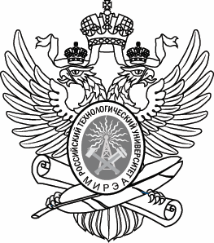 МИНОБРНАУКИ РОССИИФедеральное государственное бюджетное образовательное учреждениевысшего образования«МИРЭА – Российский технологический университет»РТУ МИРЭА ПРИНЯТОУТВЕРЖДАЮзаседанием кафедры ПИот 14.01.2021 года протокол № 6Заведующий кафедрой ПИ_____________________Холопов В.А.Направление подготовки15.04.04 «Автоматизация технологических процессов и производств»ПрофильФамилия Имя ОтчествоРазработка промышленных автоматизированных системИнститут (код и наименование)кибернетики (ИК)Форма обучения(краткое наименование)очнаяПрограмма подготовкиакадемическая магистратураКафедраПромышленной информатики (ПИ)(краткое и полное наименование кафедры)Программа ГИА разработанак.т.н., доцент, Каширская Е.Н.к.т.н., доцент, Холопов В.А.Программа ГИА разработана(степень, звание, Фамилия И.О. разработчиков)Программа ГИА рассмотрена и принята на заседании кафедрыпромышленной информатикиПрограмма ГИА рассмотрена и принята на заседании кафедры(название кафедры)Заведующий кафедрой                                                          В.А. Холопов                                      (подпись)                                                       (И.О. Фамилия)ИндексСодержаниеУК-1Способен осуществлять критический анализ проблемных ситуаций на основе системного подхода, вырабатывать стратегию действийУК-2Способен управлять проектом на всех этапах его жизненного циклаУК-3Способен организовывать и руководить работой команды, вырабатывая командную стратегию для достижения поставленной целиУК-4Способен применять современные коммуникативные технологии, в том числе на иностранном(ых) языке(ах), для академического и профессионального взаимодействияУК-5Способен анализировать и учитывать разнообразие культур в процессе межкультурного взаимодействияУК-6Способен определять и реализовывать приоритеты собственной деятельности и способы ее совершенствования на основе самооценкиОПК-1Способен формулировать цели и задачи исследования, выявлять приоритеты решения задач, выбирать и создавать критерии оценки результатов исследований;ОПК-2Способен осуществлять экспертизу технической документации в сфере своей профессиональной деятельности;ОПК-3Способен организовывать работу по совершенствованию, модернизации и унификации выпускаемых изделий и их элементов;ОПК-4Способен разрабатывать методические и нормативные документы, в том числе проекты стандартов и сертификатов, с учетом действующих стандартов качества, обеспечивать их внедрение на производстве;ОПК-5Способен разрабатывать аналитические и численные методы при создании математических моделей машин, приводов, оборудования, систем, технологических процессов;ОПК-6Способен осуществлять научно-исследовательскую деятельность, используя современные информационно-коммуникационные технологии, глобальные информационные ресурсы;ОПК-7Способен проводить маркетинговые исследования и осуществлять подготовку бизнес-планов выпуска и реализации перспективных и конкурентоспособных изделий в области машиностроения;ОПК-8Способен осуществлять анализ проектов стандартов, рационализаторских предложений и изобретений в области машиностроения подготавливать отзывы и заключения по их оценке;ОПК-9Способен представлять результаты исследования в области машиностроения в виде научно-технических отчетов и публикаций;ОПК-10Способен разрабатывать методы стандартных испытаний по определению технологических показателей автоматизированного производственного оборудования;ОПК-11Способен разрабатывать современные методы исследования автоматизированного оборудования в машиностроении;ОПК-12Способен разрабатывать и оптимизировать алгоритмы и современные цифровые системы автоматизированного проектирования технологических процессов, создавать программы изготовления деталей и узлов различной сложности на станках с числовым программным управлением, проектировать алгоритмы функционирования гибких производственных системПК-1Способен проводить анализ требований к производственным системам для осуществления проектирования автоматизированных систем управления технологическим процессом умного производстваПК-2Способен автоматизировать производственные системы умного производства